PENGARUH PROFESIONALISME, INDEPENDENSI, AKUNTABILITAS DAN PENGALAMAN KERJA AUDITOR TERHADAP KUALITAS AUDIT (Studi Empiris pada Kantor Akuntan Publik di Semarang)SkripsiDiajukan untuk Memenuhi Salah Satu Persyaratan Memperoleh Gelar SarjanaEkonomi pada Fakultas Ekonomi Program Studi AkuntansiUniversitas Islam Sultan agung Semarang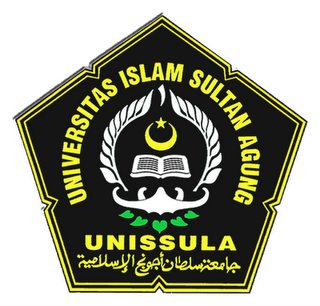 Disusun oleh:Siti Endang Sulastri NIM: 31401506279UNIVERSITAS ISLAM SULTAN AGUNGFAKULTAS EKONOMI STUDI AKUNTANSISEMARANG2018